REKKEMDuivenmaatschappij “DE AREND”Lokaal “’t GOED ter HEULE”Dronckaertstraat,6658930 LAUWEwww.dearendrekkem.beFacebook  de arend rekkem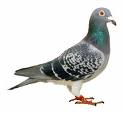 VLUCHTKALENDER en KAMPIOENSCHAPPENVERBOND LAR 2019AALBEKE-REKKEMVERBOND LAR VLUCHTKALENDER 2019Samenspel “IEDERS BELANGEN” AALBEKE en “DE AREND” REKKEMSNELHEID en KLEINE HALVE FONDBijkomende infoINKORVING:ARRAS-CLERMONT en PONTOISE:    op VRIJDAG van 18.00 tot 19.30 uurFONTENAY:      op DONDERDAG van 19.00 tot 21.00 uurAlles los op ZATERDAGOp de PROVINCIALE vluchten zijn GEEN leerduiven toegestaan.JONGE DUIVEN:Leervluchten vanaf ZATERDAG 04 MEI.WEDVLUCHTEN vanaf ZATERDAG 18 MEIBESCHRIJVING VLUCHTENZullen steeds te vinden zijn op onze website   www.dearendrekkem.beKosten per duif:     Arras €0,65   Clermont €075  Pontoise €0,90  Fontenay €1,35LEERVLUCHTEN TIJDENS DE WEEKTijdens de week worden leervluchten ingericht uit ARRAS en dit vanaf WOENSDAG 08 MEI t.e.m. WOENSDAG 26 JUNI 2019.INKORVEN op DINSDAG van 17.00 tot 18.00 UUR.PARAMYXO FORMULIERIedere liefhebber dient bij zijn EERSTE inkorving een PARAMYXO-formulier af te geven.Bij het inkorven van LEERDUIVEN dient men STEEDS een copy van het paramyxo-formulier,waarop de duiven die men gaat meegeven in FLUO aangeduid zijn.VERBOND LARKAMPIOENSCHAPPEN SNELHEID EN KLEINE HALVE FOND 2019KAMPIOENSCHAP OUDE DUIVEN: Met 1ste-2de en 3de ingegeven duif op volgende vluchten:ARRAS 06/04CLERMONT 13/04-20/04-27/04 en 04/05FONTENAY 04/05€300 verdeeld als volgt,aan de 1ste Kampioen €75 en verder 50-40-30-30-25-25-25KAMPIOENSCHAP JAARLINGEN:Met de 1ste-2de en 3de ingegeven op volgende vluchten:ARRAS 06/04CLERMONT 13/04-20/04-27/04 en 04/05FONTENAY 04/05€300 verdeeld als volgt, aan de 1ste Kampioen €75 en verder 50-40-30-30-25-25-25KAMPIOENSCHAP JONGE DUIVEN:Met de 1ste-2de-3de en 4de ingegeven duif op volgende vluchten:ARRAS 18/05 en 25/05CLERMONT 25/05-01/06-08/06-15/06-22/06-29/06-06/07en 13/07€300 verdeeld als volgt,aan de 1ste Kampioen €75 en verder 50-40-30-30-25-25-25ALGEMEEN KAMPIOENSCHAP: voorbehouden voor de leden(hoklijsten) van de mijen LAR-VERBONDDe prijzen van de 3 individuele kampioenschappen worden samengeteld.Algemeen Kampioen LAR 2019  €100 en verder 80-70-50-40-30-30-25-25-25-Eventuele vervangvluchten komen in aanmerking.Bij aflasting vluchten kan prijsgeld verminderen.-Bij gelijkheid van prijzen,telt de percentberekening steeds volgens programma Data Technology (uitslagprogramma).DE OMTREKKEN voor 2019ARRAS-CLERMONT: (= regionaal)MENEN-LAUWE-REKKEM-WERVIK-GELUWE-GULLEGEM-MOORSELE-WEVELGEMLENDELEDE-KORTRIJK-AALBEKE-BISSEGEM-BELLEGEM-HEULE-KOOIGEM-MARKE-ROLLEGEM-KUURNE-HARELBEKE-BAVIKHOVE-HULSTE-DEERLIJK-WAREGEM-BEVEREN-LEIE-DESSELGEM-St.ELOOIS VIJVE-ANZEGEM-INGOOIGEM-VICHTE-TIEGEM-KASTER-KERKHOVE-WAARMAARDE-OTEGEM-AVELGEM-HEESTERT-MOEN-ZWEVEGEM-OUTRYVE-BOSSUIT-SPIERE-HELKIJN-St DENIJS en MOESKROEN.PONTOISE-FONTENAY: (= Provinciaal)Dezelfde als voor Arras en CLERMONT met uitzondering van MOESKROENDUBBELINGEN op INTERPROVINCIALE VLUCHTEN: (inrichter Interwestvlaamse Vereniging)Alleen REKKEMVluchten uit: TOURS op 11/05 (O+Jl.)-01/06 (O+Jl.)-29/06(O.+Jl.)-13/07(O.+Jl.+Jo.)-27/07 (O.+Jl.+Jo.)POITIERS op 15/06(O+Jl.) en 31/08 (Jo.)SAUMUR op 17/08 (Jo.)De arrondissementen KORTRIJK-IEPER-ROESELARE-TIELT + palende en overaanpalende in HENEGOUWEN.DUBBELINGEN op NATIONALE VLUCHTEN ZWARE HALVE FOND:Alleen REKKEMVluchten uit:VIERZON op 18/05 (O.Jl.)-BOURGES 25/05 (O+Jl.)-CHATEAUROUX 08/06 (O+Jl.)-TOURS 22/06 (O+Jl.)-MONTLUCHON 06/07 (O+Jl.)-ISSOUDUN 20/07 (O.+Jl.)-BOURGES 03/08 (O+Jl.+Jo.)-CHATEAUROUX 10/08 (O+Jl.+Jo.)-ARGENTON 24/08 (O.+Jo.)+ CHATEAUROUX 07/09 (O.+Jo.)De arrondissementen KORTRIJK-IEPER-ROESELARE-TIELT + palende en overaanpalende in HENEGOUWEN.DUBBELINGEN op NATIONALE FOND-en INTERNATIONALE ZWARE-FONDVLUCHTEN:SAMENSPEL met AVELGEM-WAREGEM en REKKEMVluchten FOND:LIMOGES 01/06 (O.)-VALENCE 08/06 (O.)-CAHORS 08/06 (O.)-MANTAUBAN 22/06 (O.)MONTELIMAR 29/06 (O.)-LIMOGES 06/07 (O+Jl.)-LIBOURNE 13/07 (O+Jl)-AURILLAC 20/07 (O+Jl.)-SOUILLAC 27/07 (O+Jl.)-TULLE 03/08 (O+Jl.)INTERNATIONALE vluchten :AGEN 28/06 (O+Jl.)-BARCELONA 05/07 (O.)-St.VINCENT 12/07 (O.)-NARBONNE 26/07 (O.+Jl.)-PERPIGNAN 02/08 (O.)WEST-VLAANDEREN+ de palende en overaanpalende in OOST-VLAANDEREN en HENEGOUWEN.DAG EN UREN VAN INKORVEN-ARRAS-CLERMONT-PONTOISE:                   vrijdag van 18.00 tot 19.30 uur-FONTENAY en ZWARE HALVE FOND:         donderdag van 19.00 tot 21.00 uur-DAGFOND (nationaals):                                woensdag van 19.00 tot 21.00 uur-INTERNATIONAALS:                                       maandag van 19.00 tot 21.00 uur-BARCELONA                                                     zondag van 17.30 tot 19.00 uurDe uren van inkorving zullen steeds op de vluchtbeschrijving vermeld zijn.Wijzigingen zullen ook kenbaar gemaakt worden op onze web  www.dearendrekkem.beAFSLAGDe KBDB vraagt de uren te vermelden op de vluchtbeschrijvingen wanneer de liefhebbers hun modules en/of constateurs voor afslag kunnen aanbieden.Dit is een totaal nieuw item en ook op voorhand moeilijk te bepalen.We zullen het nodige doen hier een passend gevolg aan te geven en zullen dit ook tijdig kenbaar maken.Logischer wijze zou dit kunnen bij de inkorving en ook via onze website of facebookpagina. NIEUWE REGELMENTERING ivm MUTEREN VAN DUIVENALLE DUIVEN met ringen 2019 en de volgende jaren die op het hok aanwezig zijn,moetenVERPLICHT bij de K.B.D.B.zijn ingeschreven op naam van het betreffende lid.ALLE DUIVEN waarmee aan sportieve activiteiten (wedstrijden-tentoonstellingen)zal worden deelgenomen moeten VERPLICHT staan ingeschreven op naam van de deelnemende liefhebber.De mutaties of overschrijving dient bij de K.B.D.B. te zijn uitgevoerd voor de inkorving. Kostprijs per duif: €2Formulieren zijn  ter beschikking in het lokaal of af te printen op de website KBDBKOPPELEN DUIVEN aan de CHIPRINGENIedere 1ste en 3de MAANDAG van de maand is er in ons lokaal de mogelijkheid uw duiven te laten koppelen aan de chipringen.Dit kan van 10.00 uur tot 16.00 uur.Eventuele wijzingen aan deze momenten zullen kenbaar gemaakt worden op onze webpagina.SPELSYSTEEM VERBOND LAR en FONDMIEZEN per 3-tal      POELEN per 5-tal     SPECIAALS per 8-talDAGDATASNELHEID RegionaalSNELHEID ProvinciaalKLEINEHALVE FOND ProvinciaalZaterdag06 aprilARRASZaterdag13 aprilARRASCLERMONTZaterdag 20 aprilARRASCLERMONTZaterdag27 aprilARRASCLERMONTZaterdag  04 meiARRASFONTENAYCLERMONTZaterdag 11 meiARRASCLERMONTZaterdag18 meiARRASCLERMONTZaterdag25 meiARRASCLERMONTZaterdag 01 juniARRASCLERMONTZaterdag 08 juniARRASCLERMONTZaterdag15 juniARRASCLERMONTZaterdag 22 juniARRASCLERMONTZaterdag29 juniLENSCLERMONTZaterdag06 juliARRASCLERMONTZaterdag13 juliARRASCLERMONTZaterdag 20 juliARRASCLERMONTZaterdag27 juliARRASCLERMONTZaterdag 03 augustusARRASPONTOISEZaterdag10 augustusARRASPONTOISEZaterdag 17 augustusARRASPONTOISEZaterdag24 augustusARRASPONTOISEZaterdag 31 augustusARRASPONTOISEZaterdag07 septemberARRASPONTOISEBONTOT….INLEG1100,252200,753301,504402,505504,0061006,00720010,00830018,00950030,0010100050,00112000100,00125000250,001310000500,00Nr.VOOR WAT SPEEL JE…..1VRIJE INLEG (voor prijs)2INLEG 23SUPERBON4JOKER (sprint)5GROTE PRIJS6PRESTIGE7GROTE BON per duif8KLEINE BON per duif9A.S.210O.S.211A.S.312O.S.313ERESERIE14SUPERHEEFT15TANDEM (voor 1-2)